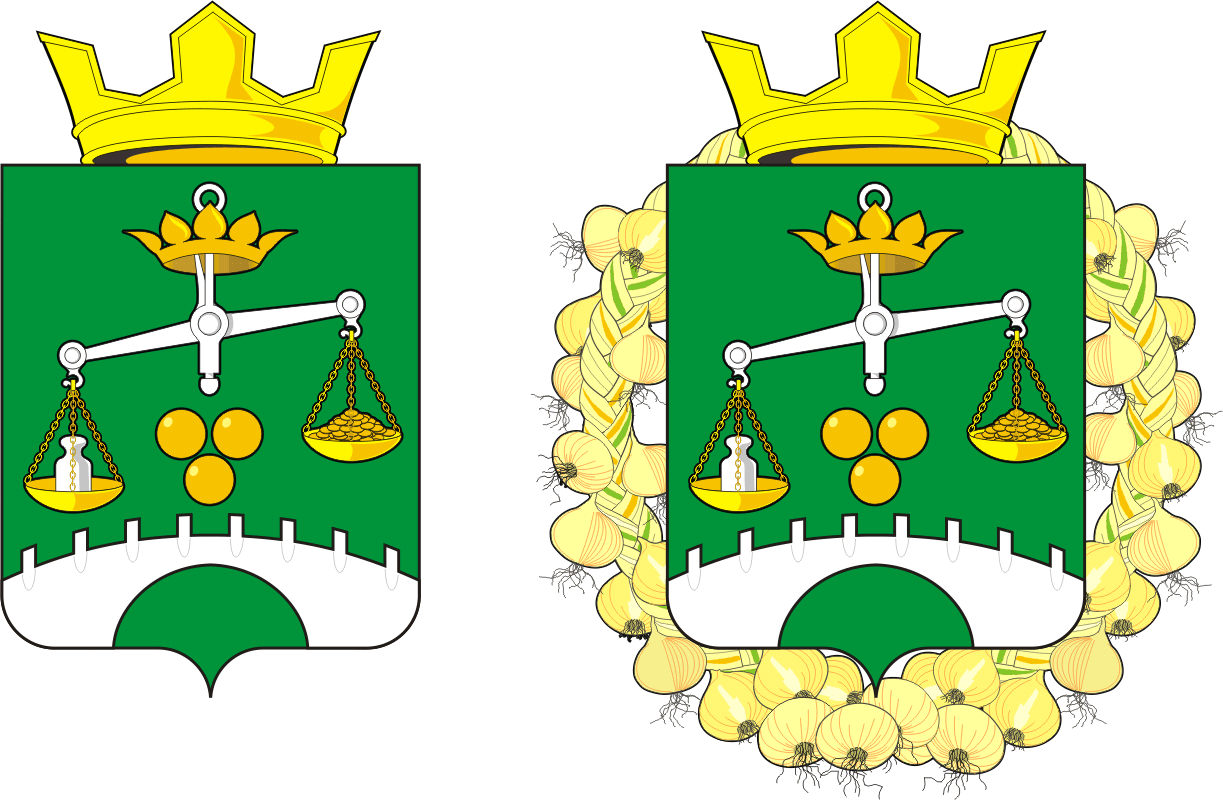 СОВЕТ ДЕПУТАТОВМУНИЦИПАЛЬНОГО ОБРАЗОВАНИЯСЕЛЬСКОЕ ПОСЕЛЕНИЕПЕТРОВСКИЙ  СЕЛЬСОВЕТСАРАКТАШСКОГО РАЙОНАОРЕНБУРГСКОЙ ОБЛАСТИРЕШЕНИЕ  девятнадцатого заседания Совета депутатов муниципального образования  Петровский сельсовет четвертого созыва14.09.2022                                   с. Петровское                                            № 107О внесении изменений в Положение «Об определении порядка управления и распоряжения земельными участками на территории муниципального образования Петровский сельсовет Саракташского района Оренбургской области», утверждённое решением Совета депутатов Петровского сельсовета Саракташского района Оренбургской области от 13.11.2015 № 20В соответствии с Земельным кодексом Российской Федерации, Градостроительным кодексом Российской Федерации, Законом Оренбургской области от 03.07.2015 N 3303/903-V-ОЗ «О порядке управления земельными ресурсами на территории Оренбургской области», Федеральным законом от 06.10.2003 года  № 131-ФЗ «Об общих принципах организации местного самоуправления», руководствуясь Уставом муниципального образования Петровский сельсовет Саракташского района Оренбургской областиСовет депутатов Петровского сельсоветаР Е Ш И Л :1. Внести в Положение «Об определении порядка управления и распоряжения земельными участками на территории муниципального образования Петровский сельсовет Саракташского района Оренбургской области»,  утверждённое решением Совета депутатов Петровского сельсовета Саракташского района Оренбургской области от 13.11.2015 № 20 (далее – Положение) следующие изменения и дополнения:1.1. Пункт 5.8 Положения изменить и  изложить в следующей редакции:«5.8. Аренда земельного участка прекращается по основаниям и в порядке, которые предусмотрены гражданским законодательством.Аренда земельного участка может быть прекращена по инициативе арендодателя по основаниям, предусмотренным пунктом 2 статьи 45  Земельного кодекса Российской Федерации.Аренда земельного участка, предоставленного на основании договора о комплексном развитии территории, или земельных участков, образованных из такого земельного участка, может быть прекращена по требованию арендодателя в случае расторжения договора о комплексном развитии территории.Аренда земельного участка, включенного в перечень муниципального имущества, предусмотренный частью 4 статьи 18 Федерального закона от 24 июля 2007 года N 209-ФЗ "О развитии малого и среднего предпринимательства в Российской Федерации", может быть прекращена по требованию органа местного самоуправления в соответствии с частью 3 статьи 18 указанного Федерального закона.Аренда земельного участка, находящегося в муниципальной собственности, может быть прекращена в соответствии со статьей 107 Земельного кодекса Российской Федерации по инициативе арендатора такого земельного участка в случае установления зоны с особыми условиями использования территории, в границах которой полностью или частично расположен такой земельный участок, если использование такого земельного участка в соответствии с его разрешенным использованием в связи с установлением зоны с особыми условиями использования территории невозможно.Прекращение аренды земельного участка по основаниям, указанным в абзаце втором подпункта 1 пункта 2 статьи 45 Земельного кодекса Российской Федерации, не допускается: в период полевых сельскохозяйственных работ, в иных установленных федеральными законами случаях.Также аренда земельного участка прекращается по основаниям и в порядке, которые предусмотрены п. 4- п. 7 ст. 46 Земельного кодекса Российской Федерации.».1.2. Пункт 6.5. Положения изменить и изложить в следующей редакции:«6.5.  Право постоянного (бессрочного) пользования земельным участком прекращается принудительно:1) при использовании земельного участка с нарушением требований законодательства Российской Федерации, а именно при:использовании земельного участка не по целевому назначению или если его использование приводит к существенному снижению плодородия земель сельскохозяйственного назначения или причинению вреда окружающей среде;порче земель;невыполнении обязанностей по рекультивации земель, обязательных мероприятий по улучшению земель и охране почв;невыполнении обязанностей по приведению земель в состояние, пригодное для использования по целевому назначению;неиспользовании земельного участка, предназначенного для сельскохозяйственного производства либо жилищного или иного строительства, в указанных целях в течение трех лет, если более длительный срок не установлен федеральным законом. В этот период не включается время, необходимое для освоения участка, за исключением случаев, когда земельный участок относится к землям сельскохозяйственного назначения, оборот которых регулируется Федеральным законом "Об обороте земель сельскохозяйственного назначения", а также время, в течение которого участок не мог быть использован по целевому назначению из-за стихийных бедствий или ввиду иных обстоятельств, исключающих такое использование;создании или возведении на земельном участке самовольной постройки либо невыполнении обязанностей, предусмотренных частью 11 статьи 55.32 Градостроительного кодекса Российской Федерации, в сроки, установленные решением о сносе самовольной постройки либо решением о сносе самовольной постройки или ее приведении в соответствие с установленными требованиями.2) при изъятии земельного участка для государственных или муниципальных нужд в соответствии с правилами, предусмотренными Земельным кодексом Российской Федерации».2. Настоящее решение вступает в силу после дня его обнародования и подлежит размещению на официальном сайте муниципального образования Петровский сельсовет Саракташского района Оренбургской области в сети «интернет».3. Контроль за исполнением настоящего решения возложить на на постоянную комиссию Совета депутатов по бюджетной, налоговой и финансовой политике, собственности, экономическим вопросам, торговле и быту (Заельская Ж.А.)Председатель Совета депутатов           Глава администрации сельсовета                                                                                                         _____________Е.Г. Григорян                ___________  А.А. БарсуковРазослано: администрация района, прокуратура района, на сайт, в дело